潍坊学院计算机工程学院实践教学项目二报告一、实践教学项目目的二、实践教学项目内容三、实践教学项目简要总结四、导师评语及成绩评定指导教师（签字）_____________________年____月____日目录（自动生成，宋体、小四、1.5倍速行距）正文（页码从1开始）1网络服务器功能概述1.1xxxXxx（正文格式，宋体小四，段前段后0行，首行缩进2字符，行距20磅）2文件服务器功能2.1xxxXxx（正文格式，宋体小四，段前段后0行，首行缩进2字符，行距20磅）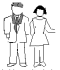 图2.1 图像检索的基本原理表2-1 C#的变量类型3文件服务器配置过程3.1xxxXxx（正文格式，宋体小四，段前段后0行，首行缩进2字符，行距20磅）4文件服务器安全设置4.1xxxXxx（正文格式，宋体小四，段前段后0行，首行缩进2字符，行距20磅）心得体会Xxx（正文格式，宋体小四，段前段后0行，首行缩进2字符，行距20磅）参考文献[1]钟玉琢,沈洪,吕小星等.多媒体技术及其应用[M].北京:机械工业出版社.2013[2]周向东,施伯乐等.基于长期学习的多媒体数据库相似性检索[J].软件学报.2014,15（1）：32-39附录项目名称：学生姓名：学    号：专业班级：例：2018级计算机科学与技术（软件外包）1班指导教师：年月变量类型可能的内容objectnull引用、任何引用类型的对象引用或任何值类型装箱值的引用类类型null引用、该类类型实例的引用或由该类类型派生类的实例的引用接口类型null引用、实现该接口的类类型实例的引用或实现该接口的值类型装箱值的引用数组类型null引用、该数组类型实例的引用或兼容数组类型实例的引用委托类型null引用或该委托类型实例的引用